Блок управления мотором зажима люнета (150x100x50 500g) Маркировка отсутствует. Правильное название  Установлен на станке лазерной резки BODOR (производства Китай) предназначенного для работы с трубами. Этот блок контролирует усилие зажатия кулачков, которые центрируют и удерживают обрабатываемую трубу в центре патрона.Изготовлен из пластмассовой лицевой панели, монтажной  платы с электронными компонентами и коммутирующими реле. Драгоценные металлы отсутствуют.Напряжение питания +24 VDC. Максимальный ток потребления этим блоком 0,3 ампера. Мощность 7 Вт.Принцип работы: При включении моторов для зажима трубы в патроне, через этот блок поступает электрический ток на моторы, которые приводят в движение кулачки люнета. Когда труба будет зажата в центральном положении, ротор мотора перестанет вращаться и через мотор пойдёт ток повышенного значения. Чтобы не испортить моторы и трубу ставится этот блок для контроля и программирования значения  тока на моторы. При помощи кнопок на лицевой панели можно установить рабочий ток от  0,5 до 4,5 ампера и время задержки по срабатыванию. А так же блок служит для инверсии  направления вращения ротора, чтобы разжимать кулачки люнета.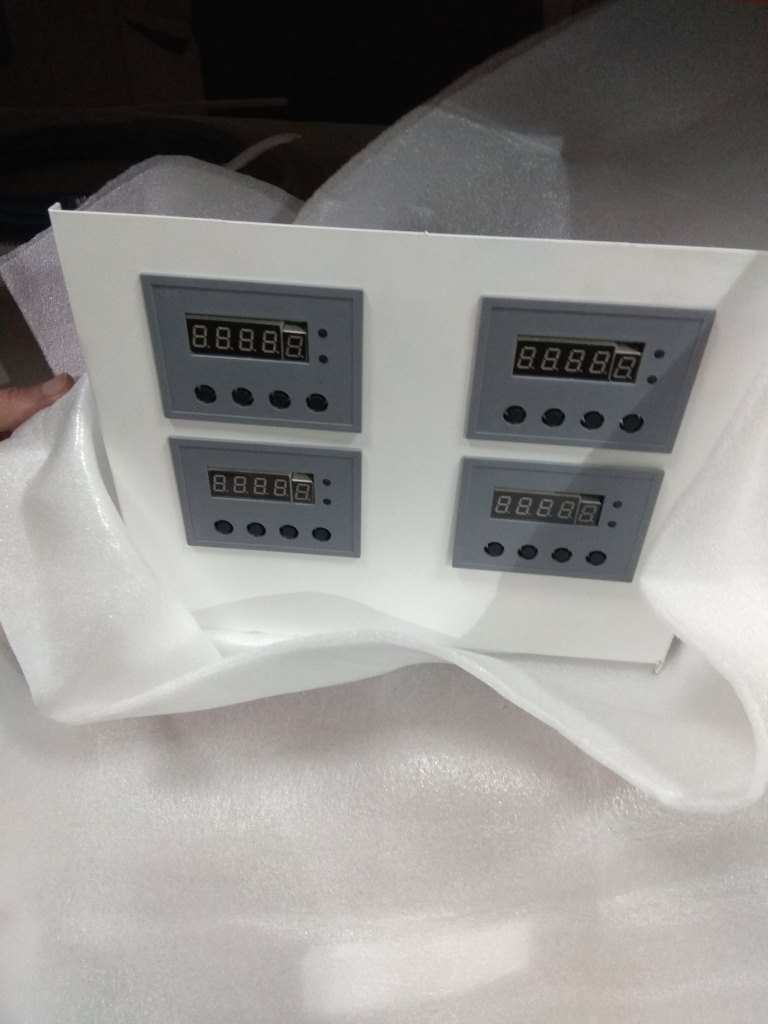 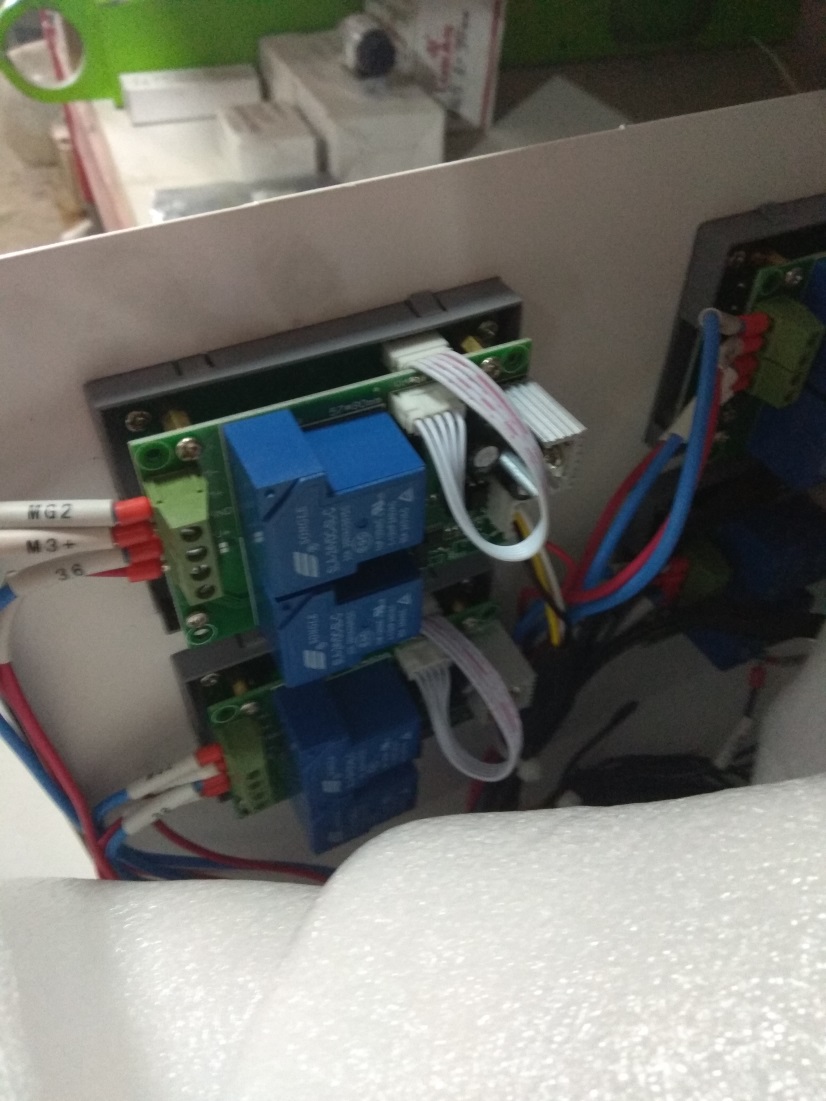 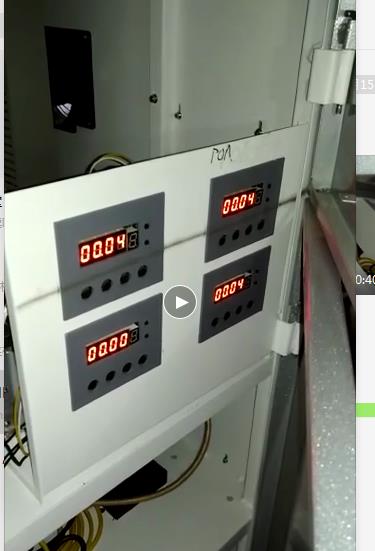 30600000161直流电机控制器_ZLDJKZQ-24V10AКонтроллер двигателя постоянного тока